RIWAYAT HIDUPFitriani, lahir di Sinjai, 25 September 1995. Anak bungsu dari tujuh bersaudara. Buah hati dari pasangan Andi Achmad T, A. Ma.Pd. dan Andi Nuraedah. Mulai menapaki dunia pendidikan formal pada tahun 2001 di SDN 165 Bolaromang, dan tamat pada tahun 2006. Pada tahun yang sama penulis melanjutkan pendidikan di SMP Negeri 1 Sinjai Selatan, kemudian kembali melanjutkan pendidikan di SMA Negeri 1 Sinjai Selatan. Pada tahun 2012 penulis melanjutkan pendidikan ke perguruan tinggi dan terdaftar di Universitas Negeri Makassar pada Fakultas Ilmu Pendidikan Jurusan Psikologi Pendidikan dan Bimbingan (PPB) dengan Program Studi Bimbingan dan Konseling  Program Strata Satu (S1).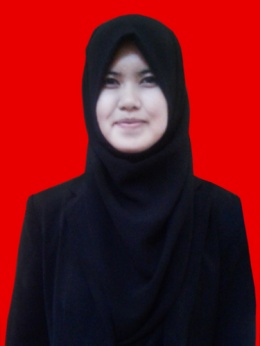 